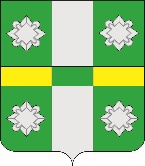 Российская ФедерацияАдминистрацияТайтурского городского поселенияУсольского муниципального района Иркутской областиПОСТАНОВЛЕНИЕ От 28.02.2022г.								№63р.п. ТайтуркаОб утверждении формы проверочного листа, используемого при осуществлении муниципального контроля на автомобильном транспорте и в дорожном хозяйстве в границах населенных пунктов
Тайтурского городского поселения Усольского муниципального района Иркутской областиВ соответствии со статьей 53 Федерального закона от 31.07.2020 года № 248-ФЗ «О государственном контроле (надзоре) и муниципальном контроле в Российской Федерации», постановлением Правительства Российской Федерации от 27.10.2021 года № 1844 «Об утверждении требований к разработке, содержанию, общественному обсуждению проектов форм проверочных листов, утверждению, применению, актуализации форм проверочных листов, а также случаев обязательного применения проверочных листов», Положением о муниципальном контроле на автомобильном транспорте, городском наземном электрическом транспорте и в дорожном хозяйстве в границах населенных пунктов Тайтурского городского поселения Усольского муниципального района Иркутской области, утвержденным решением Думы Тайтурского городского поселения Усольского муниципального района Иркутской области от 01.12.2021 года № 169,  руководствуясь статьями 23,46, 69.1 Устава Тайтурского городского поселения Усольского муниципального района Иркутской области, администрация Тайтурского городского поселения Усольского муниципального района Иркутской областиПОСТАНОВЛЯЕТ:1. Утвердить прилагаемую форму проверочного листа, используемого при осуществлении муниципального контроля на автомобильном транспорте и в дорожном хозяйстве в границах населенных пунктов Тайтурского городского поселения Усольского муниципального района Иркутской области.2. Опубликовать настоящее постановление в газете «Новости» и на официальном сайте администрации Тайтурского городского поселения Усольского муниципального района Иркутской области http:// www.taiturka.irkmo.ru/ в информационно-телекоммуникационной сети «Интернет».3. Контроль исполнения настоящего постановления оставляю за собой.УТВЕРЖДЕНпостановлениемадминистрации Тайтурского городского поселения Усольского муниципального района Иркутской областиот 28.02.2022г. №63Место под QR-код  Проверочный лист(список контрольных вопросов), применяемый при осуществлении муниципального контроля на автомобильном транспорте и в дорожном хозяйстве в границах населенных пунктов Тайтурского городского поселения Усольского муниципального района Иркутской областиАдминистрация Тайтурского городского поселения Усольского муниципального района Иркутской области      10. Перечень вопросов, отражающих содержание обязательных требований, ответы на которые однозначно свидетельствуют о соблюдении или  несоблюдении юридическим лицом, индивидуальным предпринимателем обязательных требований, составляющих предмет проверки:"__" ________ 20__ г.(указывается дата заполнения проверочного листа)________________________  _____________  _____________________________(должность лица,                                 (подпись)       (фамилия, имя, отчество (при наличии)заполнившего проверочный лист) лица, заполнившего проверочный лист)И.о. главы Тайтурскогогородского поселения Усольского муниципального района Иркутской областиЕ.А. Леонова 1.Вид муниципального контроля2.Вид контрольного мероприятия  3.Объект муниципального контроля, в отношении которого проводится контрольное мероприятие4.Фамилия, имя и отчество (при наличии) гражданина или индивидуального предпринимателя, ИНН_________________ и (или) ОГРН_________________Адрес регистрации гражданина или индивидуального предпринимателя:____________________________________________Наименование юридического лица, ИНН___________________,                        ОГРН __________________,адрес юридического лица:5.Место  проведения  контрольного мероприятия  с заполнением проверочного листа         6.Реквизиты распоряжения о проведении  контрольного мероприятия  7.Учетный  номер  проверки  в едином реестре проверок ____________________________________(указывается учетный номер проверки и дата его присвоения в едином реестре проверок)8.Форма  проверочного  листа  утверждена9.Должность, фамилия и инициалы должностного лица Администрации, проводящего плановую проверку и заполняющего проверочный листN п/пВопросы, отражающие содержание обязательных требованийРеквизиты нормативных правовых актов, с указанием их структурных единиц, которыми установлены обязательные требованияОтветы на вопросыОтветы на вопросыОтветы на вопросыПримечаниеN п/пВопросы, отражающие содержание обязательных требованийРеквизиты нормативных правовых актов, с указанием их структурных единиц, которыми установлены обязательные требованияДаНетНеприменимоПримечание1.Соблюдаются ли состав и требования проектной (сметной) документации привыполнение работ по строительству, реконструкции, капитальному ремонту и ремонту автомобильных дорог и их участков?Федеральный закон от 08.11.2007 года № 257-ФЗ «Об автомобильных дорогах и о дорожной деятельности в Российской Федерации и о внесении изменений в отдельные законодательные акты Российской Федерации»;приказ Минтранса России от 16.11.2012 года № 402 «Об утверждении классификации работ  по капитальному ремонту, ремонту и содержанию автомобильных дорог»  2.Осуществляются ли работы по строительству, реконструкции, капитальному ремонту, ремонту, содержанию  автомобильных дорог в  соответствии с  требованиями  технических регламентов в целях обеспечения сохранности автомобильных дорог, а также организации и безопасности дорожного движения?Федеральный закон от 08.11.2007 года № 257-ФЗ «Об автомобильных дорогах и о дорожной деятельности в Российской Федерации и о внесении изменений в отдельные законодательные акты Российской Федерации»;приказ Минтранса России от 16.11.2012 года № 402 «Об утверждении классификации работ  по капитальному ремонту, ремонту и содержанию автомобильных дорог»;постановление администрации Тайтурского городского поселения Усольского муниципального района Иркутской области от 22.12.2021 года № 275«Об утверждении правил ремонта и содержания автомобильных дорог общего пользования местного значения Тайтурского городского поселения Усольского муниципального района Иркутской области»Осуществляется ли размещение объектов дорожного сервиса в границах полосы отвода автомобильной  дороги в  соответствии с документацией по планировке территории и требованиями технических  регламентов?Федеральный закон от 08.11.2007 года № 257-ФЗ «Об автомобильных дорогах и о дорожной деятельности в Российской Федерации и о внесении изменений в отдельные законодательные акты Российской Федерации»Выдано ли органом местного самоуправления  при строительстве, реконструкции объектов  дорожного сервиса, размещаемых в границах полосы отвода автомобильной дороги местного значения,  разрешение на строительство?Федеральный закон от 08.11.2007 года № 257-ФЗ «Об автомобильных дорогах и о дорожной деятельности в Российской Федерации и о внесении изменений в отдельные законодательные акты Российской Федерации»Осуществляется ли в границах полос отвода  автомобильной дороги выполнение работ, не  связанных со строительством, реконструкцией, капитальным ремонтом,  ремонтом и содержанием  автомобильной дороги, а также с размещением объектов дорожного сервиса?Федеральный закон от 08.11.2007 года № 257-ФЗ «Об автомобильных дорогах и о дорожной деятельности в Российской Федерации и о внесении изменений в отдельные законодательные акты Российской Федерации»Размещены ли в границах  полос отвода автомобильной дороги здания, строения, сооружения и другие объекты, не предназначенные для обслуживания автомобильной дороги, ее  строительства, реконструкции, капитального ремонта, ремонта и содержания и не  относящиеся к объектам дорожного сервиса?Федеральный закон от 08.11.2007 года № 257-ФЗ «Об автомобильных дорогах и о дорожной деятельности в Российской Федерации и о внесении изменений в отдельные законодательные акты Российской Федерации»Производится ли в границах полос отвода автомобильной дороги распашка земельных участков, покос травы, осуществление рубок и  повреждение лесных насаждений и иных многолетних насаждений, снятие дерна и выемка грунта, за исключением работ по содержанию полосы отвода автомобильной дороги или  ремонту автомобильной дороги, ее участков?Федеральный закон от 08.11.2007 года № 257-ФЗ «Об автомобильных дорогах и о дорожной деятельности в Российской Федерации и о внесении изменений в отдельные законодательные акты Российской Федерации»Соблюдается ли порядок согласия на строительство, реконструкцию, проведение капитального ремонта, ремонта пересечений и примыканий к автомобильным дорогам местного значения?Федеральный закон от 08.11.2007 года № 257-ФЗ «Об автомобильных дорогах и о дорожной деятельности в Российской Федерации и о внесении изменений в отдельные законодательные акты Российской Федерации»Соблюдается ли порядок содержания и ремонта автомобильных дорог общего пользования местного значения? Федеральный закон от 08.11.2007 года № 257-ФЗ «Об автомобильных дорогах и о дорожной деятельности в Российской Федерации и о внесении изменений в отдельные законодательные акты Российской Федерации»;приказ Минтранса России от 16.11.2012 года № 402 «Об утверждении классификации работ  по капитальному ремонту, ремонту и содержанию автомобильных дорог»;постановление администрации Тайтурского городского поселения Усольского муниципального района Иркутской области от 22.12.2021 года № 275 «Об утверждении правил ремонта и содержания автомобильных дорог общего пользования местного значения Тайтурского городского поселения Усольского муниципального района Иркутской области»